Supplementary Methods: Relative Risk Reduction (RRR)In this technical supplement, we present simulation results for assessment of relative risk reduction in cases of polygenic disease with embryo selection. The case considered is picking an embryo with the lowest polygenic risk score (PRS) in a batch of sibling embryos, comparing its incidence of disease to a randomly selected embryo. Introduction to RRR The liability-threshold model is widely used for binary disease traits in genetics (Lee et al., 2012; Lee et al., 2011; Wray and Visscher, 2015; Wray et al., 2010). In this model, disease status is completely determined by a continuous liability score exceeding a threshold T . In a case-control study, we say that the ith sample has liabilitywhere gi is genetic liability score and ei an error term, and cases are those for which li  > T .  The genetic liability gi  is chosen so that gi  ∼ N (0, h2 ), where h2 is the heritability of liability and gi + ei ∼ N (0, 1). The threshold T is then chosen so that if K is the disease prevalence in the population and Φ is the cumulative distribution function of the normal distribution,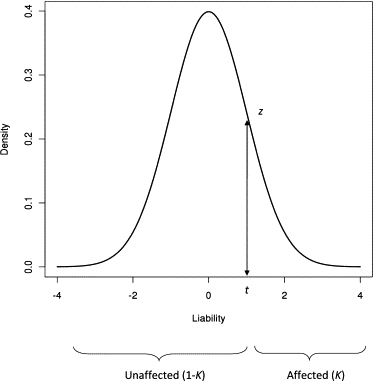 Sibling Model To generate a realistic model for a group of siblings, we must correct for sibling relatedness. We must partition the portion of the liability scale captured by additive genetics, A, in two: genetic risk measured by the predictor, gp and unmeasured genetic risk gu which may also be correlated between relatives:A = gp + gu.Assuming the loci in the polygenic predictor are independent and have additive effects, the correlation between any pair of siblings’ measured genetic risk score A is 0.5. (To see this, by additivity it suffices to look at the correlation on a single allele from one parent. A simple calculation gives the desired result.) Suppose we have k siblings and mid-parental risk µ on the liability scale. Then the polygenic risk score vector for the siblings, A, is a multivariate normal with mean vector:µ ∼ (µ, . . . , µ)And covariance:We can generate  in the same manner, with an unmeasured genetic risk score, having mean  and covariance where  is the heritability of the disease on the liability scale.Family ModelThe relative risk for the lowest PRS embryo among  sibling embryos necessarily depends on the parental risk score. As above, our model for liability is that a case is one where exceeds threshold , with  the additive polygenic risk score,  an unmeasured polygenic risk score for the th sample, and  an error term for the th sample that is uncorrelated between samples: One reasonable special case is a family where one parent has a polygenic risk score and unmeasured risk score equal to the mean of cases, i.e. and These parameters depend on ,  and . To simplify the analysis, we will simply select  and . In this scenario, for a disease where there is little assortative mating, it is also reasonable to assume the other parent has mean risk: . This means that the  embryos will be drawn from the distribution: with , and unmeasured genetic risk with From this point, we simply calculate the reduction in number of cases in the embryo with lowest polygenic risk score versus a randomly selected embryo.Estimating Parameters: From Observed Scale to Liability ScaleThere are two parameters to be estimated from observed data to:  and . The former is the heritability of the trait on the liability scale, which is estimated from studies on the observed binary scale along with estimates of disease prevalence. Let  denote phenotypic case-control status and  the liability score. Then:where  is the prevalence of the disease and  is the mean liability for cases. On the other hand, Lee et. al [3] derive a formula for transforming the observed  in a case-control study, , to the  in a liability scale. Let  be the prevalence of the disease in the population at large and  is the ascertained prevalence in the case control study, and  defined as the threshold above. We further define  , with  the probability density of the normal distribution. Then the explained variance of the predictor in the liability scale is given by whereFor ease of notation we will denote this by .Results of Modeling SimulationsUsing type 1 diabetes as an example, we compute the threshold  from the disease prevalence in a representative adult demographic (0.3%):      •      •  We choose  to match a typical number of embryos in a PGT-M case screening for a monogenic disorder. As validation of our model, we find that a randomly selected embryo is a case approximately 6% of the time, in line with sibling concordance studies of type 1 diabetes. In the simulation below, we allow the proportion of variance in the liability scale to vary.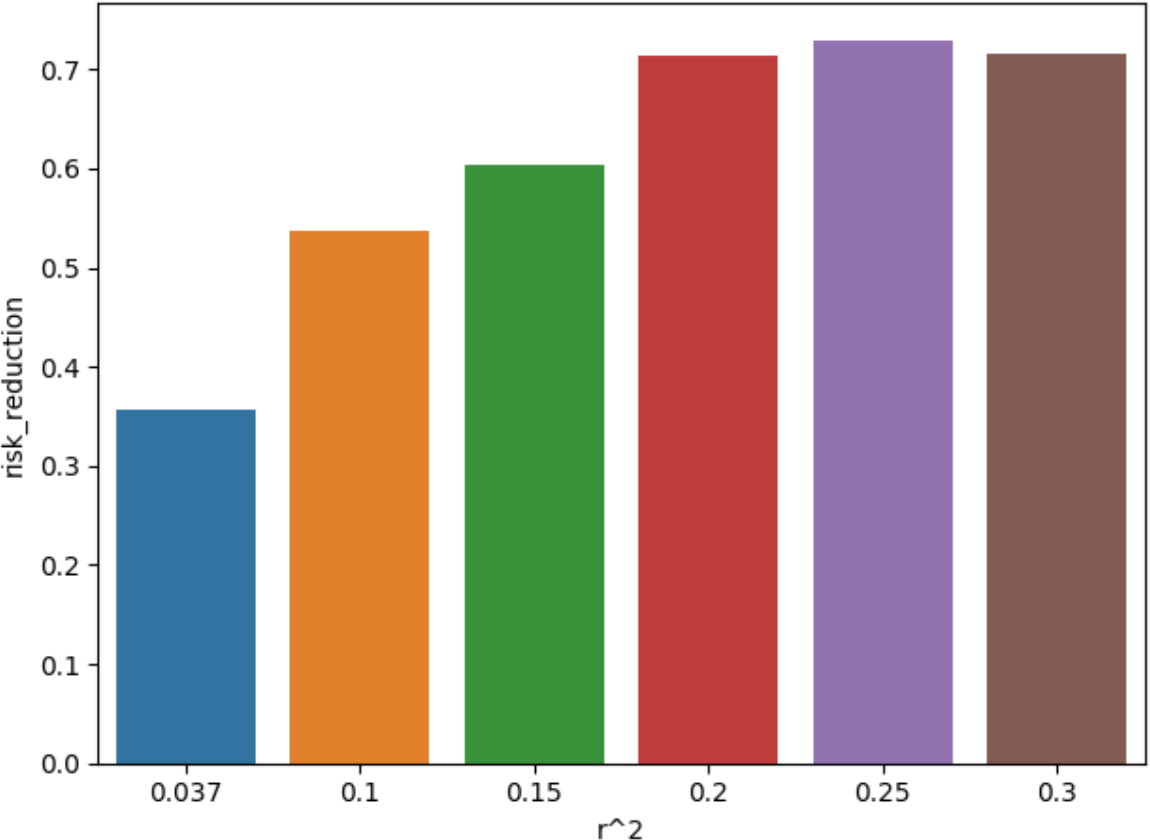 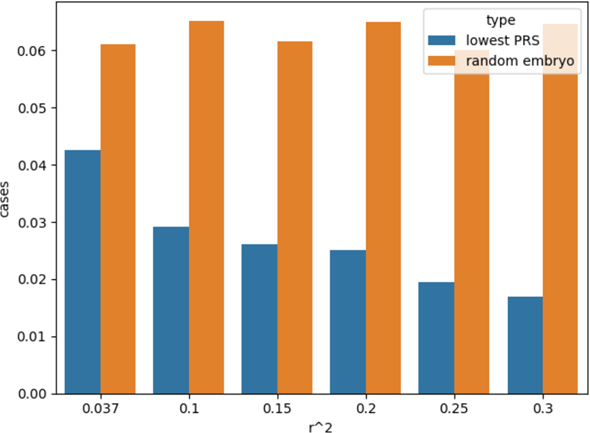 Supplemental Figure 1: Simulation output, describing relative reduced risk, with relative fraction of case embryos selected for implantation in situations of embryo screening vs chance, as a function of r^2.Supplemental Figure 2: Simulation output, describing disease risk reduction to the child of the parent using screening to conceive, compared to selecting an embryo by chance, as a function of r^2.Supplementary ReferencesLee, S.H., Goddard, M.E., Wray, N.R., Visscher, P.M., 2012. A better coefficient of determination for genetic profile analysis. Genet Epidemiol 36(3), 214-224.Lee, S.H., Wray, N.R., Goddard, M.E., Visscher, P.M., 2011. Estimating missing heritability for disease from genome-wide association studies. Am J Hum Genet 88(3), 294-305.Wray, N.R., Visscher, P.M., 2015. Quantitative genetics of disease traits. J Anim Breed Genet 132(2), 198-203.Wray, N.R., Yang, J., Goddard, M.E., Visscher, P.M., 2010. The genetic interpretation of area under the ROC curve in genomic profiling. PLoS Genet 6(2), e1000864.